                                                             Les qualités du conseiller municipal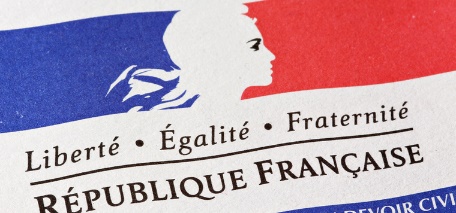 Le mandat de conseiller municipal ne se limite pas uniquement à assister aux réunions de conseil municipal. Il faut être sur le terrain pour entendre les besoins et les attentes des concitoyens. Accepter de jouer ce rôle doit donc faire l’objet d’une profonde réflexion. On ne peut pas s’engager à la légère.Pour devenir conseiller ou conseillère municipale, il faut avant tout avoir envie d’agir pour sa commune. Le conseiller municipal est un élu. Il se doit donc d’être doté d’un solide sens du devoir et d’une réelle volonté de servir ses administrés. Les habitants d’une commune attendent que les membres du conseil municipal soient disponibles, à l’écoute et attentifs à leurs besoins.La notion de proximité revêt, en effet, une importance toute particulière lorsque l’on est un élu municipal.